INDICAÇÃO Nº 2268/2021Sr. Presidente:A vereadora Simone Bellini solicita que seja encaminhado a Exma. Sra. Prefeita Municipal, a seguinte indicação:A possibilidade de um estudo, de iluminação na praça, localizado na rua, Rui Barbosa na altura do nº 534, bairro Vila Boa Esperança. JUSTIFICATIVA:A presente indicação se faz necessária, ao pedido de moradores e usuários do local, solicitando que seja feita a iluminação, como forma de oportunizar o lazer também no período noturno, conforme foto no anexo.                                 Valinhos, 16 de novembro de 2021.                                          Simone Bellini                                Vereadora – Republicanos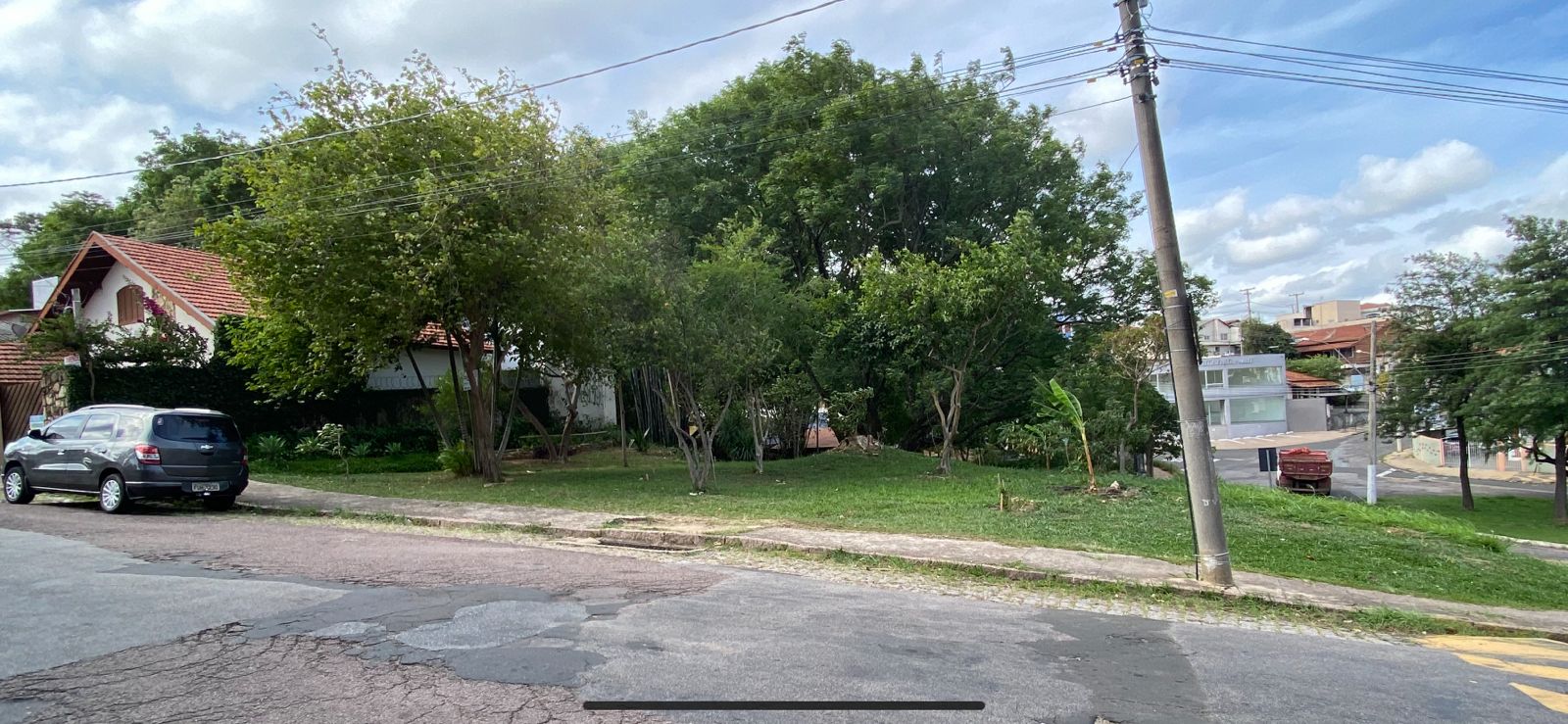 